September 11, 202214th Sunday after PentecostCommunion SundaySummerland United ChurchRev. Paul James, PresidingScripture Reader: Marion Hollingshead                                Greeter: Kathryn McLaughlin     Usher: Janet PeakePiano: Marilyn WestPower Point: Janet PeakeVideo/ Sound: Larry Harder, Dylan Ganzeveld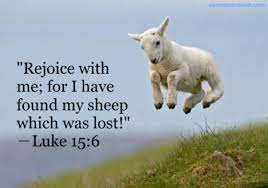 TERRITORIAL ACKNOWLEDGEMENT: ANNOUNCEMENTS: WORDS OF WELCOME: LIGHTING OF THE CHRIST CANDLE:WE SING TOGETHER:  VU 223 Eternal, UnchangingCALL TO WORSHIP:One:	Let us open our hearts to the sunshine of God’s                                                                                       love.All:	Let us open our souls to the gentle wind of God’s                                                                                     spirit.One:	We have gathered to hear the good news of Jesus                                                                                             Christ,All:	A word that renews us again and again.Glory be to God – Father, Son and Holy Spirit, who loves, saves and renews us daily.  AmenOPENING PRAYER:God of tenderness, we thank you that you care for us individually and intimately. We thank you that you know us through and through and yet love us.  Jesus said that the hairs of our heads are numbered and that you care even for the sparrows.  As you are aware of our needs, so awaken us to the needs of others, that we may respond in concern.  AmenWE SING TOGETHER:  MV 48 I Can Feel You Near Me                                                                                     GodTHEME CONVERSATION: PaulWE SING TOGETHER: VU 747; Ps 23 “The Lord’s My                                                                             Shepherd”SCRIPTURE READING:  Luke 15: 1-10 Marion                                                                       HollingsheadREFLECTION: “Little Bo Peep – Not”WE SING TOGETHER: VU 665 “Pass Me Not, O Gentle                                                                                  Saviour”OFFERING, CELEBRATING OUR GIFTSPRAYER OF DEDICATION:	  O God, accept we pray this expression of our stewardship. By these offerings we would renew our pledge to acknowledge you in all things and serve you with all we have.  May we handle faithfully the wealth you have given us, and may you bless these offerings to the furtherance of your kingdom.   AmenCOMMUNION HYMN: VU 459 Here O My Lord (vs.1-3)PRAYER OF THANKSGIVING AND CONSECRATION:INVITATION TO THE TABLE:CELEBRATION OF COMMUNION:WE SING TOGETHER VU 459 Here O My Lord (vs. 4-5)BLESSINGJoin us for coffee/tea and a “Dish of Discussion”, in the hall after the service. Everyone is Welcomed!ANNOUNCEMENTS:SEPTEMBER 18th- Hawaiian Sunday Service: You are invited to wear colourful “Hawaiian Shirts, Mu’umu’u, etc.***********************************************If you wish to have church envelopes for 2023, please contact Wilma Fudge at 250-494-5070. ***********************************************Making our Community Dementia Friendly, Free, September 28, 4:00-5:30, at Summerland Library. Please register.**********************************************New Testament Women for Progressive ChristiansBased on his book of the same name, Donald Schmidt will be leading a class on this topic on zoom this fall. In each of the two sessions we will explore some of the familiar women of the New Testament, as well as some of the women who are important but more obscure. The class will be held on two consecutive Tuesday mornings (September 27 and October 4), and again (same class) on Thursday afternoons (September 29 and October 6). Registration is free but necessary in order to get the zoom link. To register go to revdonald.ca and click on "events." Do note that the times listed are in the Pacific time zone.***********************************************